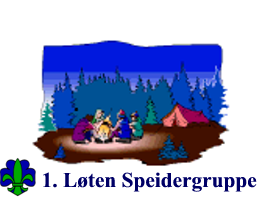 MINITUR TIL BUDOR tirsdag 31.januar 2017

Turen er for alle medlemmer og enheter i 1.Løten speidergruppe. Lekne foreldre er også velkomne . Bevermedlemmer må ha med foreldre da det er usikkert om beverlederne har mulighet til å delta.Felles avreise fra KIWI-torget kl. 17.30. Tilbake til KIWI-torget kl.20.30. 

Foreldre må påregne å kjøre, men vi organiserer samkjøring og hvem som henter når vi møtes.Det blir aking og leker. Ta med akebrett, akematter eller kjelke.Budor sørger for varme griller. Ta med litt godt å ha på grillen og drikke (både kaldt og varmt). Ikke godteri. 
Tørre votter, en ekstra genser og noe å sitte på kan også være lurt.Det er lys i bakken, åpne toaletter og vi har tilgang til varmestue/trelavvo om det blir kaldt.Lurer du på noe? Ta kontakt med Kari på tlf. 48 07 43 27.SpeiderhilsenKari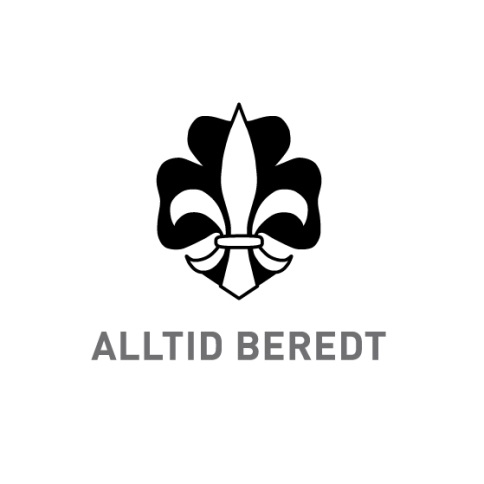 